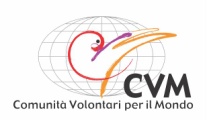 LABORATORIO : Osservate il seguente quadro che riporta le competenze Chiave dell’UE e quelle trasversali del MIUR . Provate a collegarle e a elaborare in quadro in cui evitare le ridondanze anche rispetto alle competenze disciplinari. Trascrivete un quadro di competenze trasversali essenziale 123456789101112LABORATORIO : leggete le competenze, discutetele con il collega di  fianco e esprimete integrazione e/o correzione e/o condivisione.COMPETENZA TRASVERSALE: IMPARARE AD IMPARARECOMPETENZA TRASVERSALE:ACQUISIRE E INTERPRETARE L’INFORMAZIONECOMPETENZA TRASVERSALE:SPIRITO DI INIZIATIVA E IMPRENDITORIALITÀCOMPETENZA TRASVERSALE: PROGETTARECOMPETENZA TRASVERSALE:AGIRE IN MODO AUTONOMO E RESPONSABILECOMPETENZA TRASVERSALE: RISOLVERE PROBLEMICOMPETENZE TRASVERSALI SOCIALI E CIVICHE COMPETENZA TRASVERSALE:COLLABORARE E PARTECIPARECOMPETENZA TRASVERSALE:COMUNICARECOMPETENZA TRASVERSALE: DIGITALECOMPETENZA TRASVERSALE: CONSAPEVOLEZZA ED ESPRESSIONE CULTURALECOMPETENZA TRASVERSALE: INDIVIDUARE COLLEGAMENTI E RELAZIONI	LABORATORIOINDICAZIONI DI LAVORO:  leggete le  competenze delineate dal GEG  ( Linee Guida per l’Educazione Interculturale) e  gli obiettivi dell’Educazione alla Cittadinanza Mondiale dell’Unesco ( maggio 2015)  e associate  le une e gli altri alle voci riportate nel quadro sottostante utilizzando i numeri di identificazione COMPETENZE (da Linee Guida per l’Educazione Interculturale – Consiglio d’Europa) pagg.22-1.Il pensiero e l’analisi critica L’educazione interculturale dovrebbe aiutare gli studenti ad affrontare i problemi con spirito aperto e critico, indurli a riflettervi e incoraggiarli a condividere punti di vista a sostegno di nuove prove o argomentazioni razionali, a riconoscere e sfidare i pregiudizi, l’indottrinamento e la propaganda. 2. Il cambiamento di prospettive o l’adozione di un approccio che comporti varie prospettive L’educazione interculturale dovrebbe permettere agli studenti di cambiare le loro prospettive e di guardare le situazioni da differenti punti di vista. 3. Il riconoscimento degli stereotipi e dei pregiudizi negativi L’educazione interculturale dovrebbe permettere agli studenti di riconoscere gli stereotipi e i pregiudizi negativi e di opporvisi attivamente.4. Le competenze interculturali nella comunicazione L’educazione interculturale dovrebbe aiutare gli studenti a familiarizzarsi con la varietà culturale dei linguaggi e dei codici, in modo da favorire una reciproca conoscenza. Tenendo conto dell’attuale mosaico di culture, dobbiamo accettare l’idea che ogni gruppo socioculturale possa contribuire ad arricchire la nostra vita comunitaria, attraverso lo scambio di elementi identitari, attraverso il dialogo e la partecipazione di tutti i membri delle comunità multiculturali. 5. Il lavoro in équipe e la cooperazione L’educazione interculturale dovrebbe aiutare gli studenti ad apprezzare il valore della cooperazione, nel quadro di compiti condivisi e del lavoro con altri individui e gruppi che abbiano gli stessi obiettivi. 6. L’empatia L’educazione interculturale dovrebbe aiutare gli studenti a dare prova di sensibilità, comprendendo i punti di vista e i sentimenti degli altri, in particolare, di quelli che appartengono a gruppi, culture e paesi diversi. 7. Il dialogo L’educazione interculturale dovrebbe sviluppare negli studenti competenze di dialogo, quali l’ascolto attivo, il rispetto delle opinioni altrui e l’ affermazione costruttiva di se stessi. 8. L’affermazione costruttiva di se stessi L’educazione interculturale dovrebbe permettere agli studenti di comunicare con gli altri con convinzione e chiarezza, il che significa in modo non aggressivo, senza negare i diritti altrui, ma neppure, in modo passivo, consentendo che vengano negati i propri diritti. 9. Far fronte alla complessità, alle contraddizioni, all’incertezza L’educazione interculturale dovrebbe aiutare gli studenti a comprendere la complessità del mondo, a prendere coscienza delle contraddizioni e delle incertezze e del fatto che non esiste una soluzione unidimensionale ai problemi complessi. 10. Far fonte ai conflitti e alla trasformazione dei conflitti L’educazione interculturale dovrebbe permettere agli studenti di far fronte ai conflitti in modo sistematico e costruttivo. 11.Creatività L’educazione interculturale dovrebbe stimolare l’immaginazione, in modo che si possa pensare di lavorare su problemi globali con un approccio creativo e gradevole. 12. Ricerca L’educazione interculturale dovrebbe permettere agli studenti di acquisire maggiori conoscenze sui problemi globali, attingendo a varie fonti. 13. Decisioni L’educazione interculturale dovrebbe permettere agli studenti di partecipare ai processi decisionali e di prendere iniziative attraverso procedure democratiche. 14. Il rapporto con i media L’educazione interculturale dovrebbe permettere agli studenti di approfondire le loro conoscenze del mondo dei media e di recepire conoscenza delle informazioni con spirito critico. 15. Il rapporto con la scienza e con la tecnologia moderna L’educazione interculturale dovrebbe dotare gli studenti delle competenze necessarie per un uso responsabile delle nuove realizzazioni scientifiche e tecnologiche.Documento Unesco dimensioni concettuali di base di educazione alla cittadinanza globale
obiettivo cognitivo 
16. Imparare a conoscere, comprendere e valutare criticamente il globale, regionale, nazionale e locale, nonché l'interconnessione e l'interdipendenza tra paesi e popoli.
obiettivo socio-emozionale
17.Avere un senso di appartenenza ad una comune umanità, la condivisione di valori e di responsabilità, l'empatia, la solidarietà e il rispetto delle differenze e della diversità.
obiettivo comportamentale
18. Agire in modo efficace e responsabile a livello locale, nazionale e mondiale per promuovere la pace e la sostenibilità nel mondo.LABORATORIO: leggete le competenze, discutetele con il collega di  fianco e esprimete integrazione e/o correzione e/o condivisione.COMPETENZA di CIITADINANZA: SAPERSI RELAZIONARE, COGLIERE LE INTERDIPENDENZE E MUOVERSI SU DIVERSE SCALECompetenza 1/D - INIZIALE2/C – BASE3/B - INTERMEDIO  4/A - AVANZATOSa attivare una metacognizione sul proprio processo di apprendimento.Ripercorre il proprio processo di apprendimento solo se sollecitato.Attiva una riflessione sul proprio processo di apprendimento e ne riconosce gli scopi principali in modo autonomo.Ripercorre il proprio processo di apprendimento, ne riconosce gli scopi, individua le opportunità disponibili e gli errori principali.Sa riconoscere le diverse fasi del processo di apprendimento, individua le modalità e le azioni che lo  favoriscono; prende consapevolezza degli ostacoli all’apprendimento.Sa riconoscere e correggere errori.  Se aiutato, riconosce i propri errori.Riconosce in modo autonomo i propri errori.Sa motivare e dare spiegazioni nei confronti dei propri errori. Sa monitorare il proprio processo di apprendimento, modificare il proprio comportamento e esprimere soluzioni alternative.Sa recuperare i saperi Con il supporto dell’insegnante utilizza conoscenze e esperienze in contesti noti. Utilizza conoscenze e esperienze in contesti notiUtilizza conoscenze e abilità per nuovi apprendimenti e li applica in diversi contesti.Recupera conoscenze e abilità necessarie al raggiungimento dell’obiettivo e le sa utilizzare in contesti diversi in modo efficace e creativo. Sa organizzareil processo di  apprendimentoSe guidato, organizza alcune semplici informazioni, utilizza semplici strumenti, usando anche, maggiore tempo di quello necessario.Si sforza di organizzare le informazioni e le conoscenze,utilizzandoalcuni strumenti e  fonti nel rispetto dei tempi.Sa mettere in atto autonomamente sequenze per portare a termine un lavoro, rispetta i tempi di esecuzione e gestisce correttamente gli spazi.Progetta in modo personalizzato e originale il proprio percorso di apprendimento,scegliendo ed utilizzando strumenti  e varie fonti anche in funzione dei tempi disponibili, delle proprie strategie e del proprio metodo di studio e di lavoroCompetenza1/D - INIZIALE2/C - BASE3/B - INTERMEDIO  4/A - AVANZATOAcquisisce informazioniAscoltae registra in modo parziale le informazioni.Ascolta, studia, prende appunti e acquisisce informazioni.Acquisisce informazioni e le organizza in funzione dell’esposizione scritta e/o orale.Espone in modo adeguato e corretto le informazioni usando proprietà di linguaggio.Sistematizza le informazioniOrdina, con la guida dell’adulto, le informazioni.Ordina le informazione selezionandole  con criteri di utilità in funzione della comunicazione.Ordina le informazioni individuando nessi e collegamenti per approfondire la comunicazione.Sistematizza le informazioni per cogliere i nuclei fondanti e la gerarchia dei concetti con cui elaborare sintesi significative.Interpreta informazioniCoglie se aiutato dall’adulto il significato implicito dell’informazione.Coglie in modo autonomo il significato implicito dell’informazione.Approfondisce i significati polisemici e impliciti dell’informazione con cui arricchisce il messaggio di base.Interpreta ed elabora le informazioni per trasferire in modo adeguato il messaggio in contesti diversi.1D/INIZIALE 2C/BASE 3/B INTERMEDIO 4/A  AVANZATOSa immaginare e progettareIntuisce, se guidato, alcuni problemi da affrontare.Pensa a qualche soluzione di  alcuni problemi attuali  visti in una prospettiva futura Condivide con altri interpretazioni molteplici di cambiamento e innovazione.Progetta con altri una soluzione innovativa in un’ottica di miglioramento per il bene comune. Ha capacità di iniziative personaliHa bisogno di aiuto per attivarsiSi attiva in modo autonomoConosce il valore della partecipazione alla vita sociale e democratica.Agisce per migliorare l’esistente a favore di tutti.Individua responsabilmenteil proprio ruolo.Se guidato,rispetta il proprio ”ruolo”Svolge il ruolo che gli è stato assegnato. Svolge il ruolo assegnato in modo corretto.Svolge il “ruolo” che gli è stato assegnato in maniera responsabile, fornendo particolari contributi originali.Competenza 1/D - INIZIALE2/C - BASE3/B - INTERMEDIO  4/A - AVANZATOSa pianificare l’iter progettualeSe guidato, sa individuare un semplice iter progettuale. Sa individuare l’iter progettuale (vincoli, risorse, definizione ruoli e compiti, scansione delle azioni).Sa individuare l’iter progettuale (vincoli, risorse, definizione ruoli e compiti, scansione delle azioni) e propone qualche iniziativa personale.Sa individuare l’iter progettuale (vincoli, risorse, definizione ruoli e compiti, scansione delle azioni) e propone originali iniziative.elaborate in gruppo. Sa fare delle scelteÈ in grado di operare scelte se guidato. È in grado di operare scelte in modo autonomo Utilizza criteri stabiliti per operare delle scelte. Individua e utilizza criteri consapevoli per operare scelte. Sa realizzare progettiRealizza, sia pure frammentariamente, un progetto.Realizza in modo autonomo un progettoRealizza un progetto riuscendo a coinvolgere i destinatari.Realizza un progetto con i destinatari e assume la consapevolezza dei punti forti e dei punti deboli in funzione di un miglioramento.Competenza1D/INIZIALE 2C/BASE 3/B INTERMEDIO 4/A  AVANZATOLavora in modo autonomoSe sollecitato,si applica ma ha bisogno di tempo supplementare per il completamento del lavoro assegnato. Esegue il lavoro assegnato in modo autonomo ma non sempre consapevole. Esegue il lavoro assegnato in modo autonomo consapevole e adeguato.Esegue il lavoro assegnato in modo autonomo, consapevole e adeguato ed applica la meta cognizione  per trasferire conoscenze e abilità in nuovi contesti.Lavora in modo responsabile Assume solo in parte la responsabilità del proprio ruolo.Assume la responsabilità del proprio ruolo.È consapevole della responsabilità del proprio ruolo. Interpreta in modo costruttivo la responsabilità del proprio ruolo in un’ottica di servizio.Sa gestire le opportunitàdel lavoro Coglie, se sostenuto, le possibilità presenti nel compito affidato. Coglie in modo autonomo le possibilità presenti nel compito affidato.Sviluppa le potenzialità offerte dal compito affidatotrasferendole in altri contesti. È consapevole delle potenzialità del compito affidato e gestisce conoscenze e abilità per trasferirle in altri compiti e situazioni. Competenza1/D - INIZIALE2/C - BASE3/B - INTERMEDIO  4/A - AVANZATOPercepisce la presenza di un problemaIntuisce le difficoltà di comprensione e studio.Comunica le difficoltà di comprensione e studio.Espone in modo dettagliato le difficoltà che incontra nell’apprendimento e  le collega a lacune precedenti.Argomenta in modo appropriato le difficoltà che incontra nel processo di apprendimento e pone in modo adeguato domande per attivare una relazione di aiuto.Riflette su un problemaAnalizza, se aiutato, le cause del problema di apprendimento.Analizza in modo autonomo le cause che ostacolano l’apprendimento. Individua con adeguatezza le proprie lacune e ricercale cause legandole alla sfera cognitiva ed affettiva.Attiva un monitoraggio sulla propria preparazione di base e argomentagli ostacoli affettivi e cognitivi che ostacolano la propria crescita culturale.Risolve un problema Individua, con l’aiuto del docente e dei compagni, strategie di miglioramento di apprendimento scolastico.Individua in modo autonomo strategie di miglioramento scolastico.Raccoglie dati, formula ipotesi e utilizza strumenti adeguati alle sue capacità per migliorare le prestazioni in ambito scolastico (internet, Youtube, riviste…)Analizza varie tipologie di studio utilizzando contenuti e metodi delle diverse discipline e sceglie quelle legate alla sua personalità ponderandone l’efficacia di studio.1/D - INIZIALE2/C - BASE3/B - INTERMEDIO  4/A - AVANZATOSa gestire i conflitti e negoziare i diversi punti di vista.Se aiutato, considera in modo positivo i punti di vista dell’altro.Accetta in modo autonomo i punti di vista dell’altro.Argomenta e comprende i diversi punti di vista in rapporto ai contesti di riferimentoGestisce la conflittualità e negozia le diverse posizioniRispetta gli altri e la diversitàRispetta, con la sollecitazione esterna, le regole della convivenza.Sa collaborare e aiutare c chi presenta disabilità, disagio o altra situazione di diversità culturale e sociale.E’ disponibile verso gli altri, sa collaborare e sa aiutare chi presenta disabilità, disagio o altra situazione di diversità culturale e sociale.Sa riconoscere l’altro come diverso da sé, sa valorizzarlo e si pone come “risorsa” nei confronti degli altri.Rispetta l’ambiente e la natura.Rispetta l’ambiente.Rispetta l’ambiente naturale e socioculturale. Si fa carico di alcuni problemi che riguardano l’ambiente naturale, socioculturale e cerca di dare il suo contributo per migliorarli.Si pone con un atteggiamento di rispetto e di responsabilità verso l’ambiente naturale e socioculturale e si fa promotore d’iniziative di miglioramento.Agiscein modo autonomo e responsabile Si sforza di agire autonomamente e in modo responsabile con i compagni e/o gli adulti.Interagisce con gli altri agendo a favore dei soggetti privi dei diritti  fondamentali.Di fronte alle sue scelte si pone con autonomia e con disponibilità ad agire responsabilmente con i compagni e/o gli adulti. Si pone di fronte alle sue scelte con autonomia, responsabilità e agisce nel rispetto di tutti. Competenza 1/D - INIZIALE2/C - BASE3/B - INTERMEDIO  4/A - AVANZATOSa interagirenel gruppoLa partecipazione deve essere continuamente sollecitata. Partecipa spontaneamente alle attività proposte, ma necessita di frequenti richiami per rispettarele regole del gruppo.  Partecipa spontaneamente e con interesse alle attività proposte. Sa ascoltare e accettare l’aiuto degli altri e offrire il proprio.Interagisce positivamente nel gruppo, comprendendo i diversi punti di vista e valorizzando le proprie e le altrui capacità.Sa progettare nel gruppoSe guidato,individua obiettivi operativi.Utilizza alcune conoscenze per fissare con gli altri obiettivi operativiUtilizza le proprie conoscenze per fissare obiettivi realizzabili e formula strategie di azione che condivide con il gruppo.Negozia obiettivi significativi, elabora e realizza progetti condivisi concordando le strategie d’azione.Ha capacità di lavorare in coppia e/o in piccolo gruppoLavora in gruppo,se aiutato.Coopera e contribuisce solo se richiamato a farlo. Si assume poche responsabilità e svolge il lavoro assegnato solo se sollecitato.  Collabora con i compagni, li ascolta, Contribuisce al lavoro, si assume le responsabilità richieste e svolge i compiti assegnatiCoopera e contribuisce in modo attivo e con competenza. Si assume le responsabilità richieste e svolge anche un ruolo di guida e aiuto per i compagni.Sa realizzare prodotti in gruppo (schede, relazioni, questionari …)Svolge il compito assegnato eseguendo, se aiutato, l’ordine del gruppo.Elabora in modo autonomo un prodotto parziale concordato con il gruppo.Individua processi progettuali utili al raggiungimento di obiettivi condivisi per la realizzazione di lavori collettivi nel rispetto dei ruoli.Realizza con i compagni lavori collettivi coordinando i ruoli dei singoli componenti nel rispetto e valorizzazione delle diversità di ciascuno.Sa ascoltare Se guidato ascolta senza interrompere.Ascolta senza interrompereSa porre domande consequenziali rispetto all’ascolto.Sa eseguire la consegna sulla base del messaggio ascoltato, anche modificando il proprio comportamento.Utilizza forme di comunicazione verbale e non verbalenella relazione con gli altri.Se guidato, comunica semplici messaggi al destinatario utilizzando un semplice linguaggio verbale, gestuale, simbolico, iconico-visivo, ecc. Sa comunicare, in modo abbastanza corretto, al destinatario messaggi utilizzando un semplice linguaggio verbale, gestuale, simbolico, iconico-visivo, ecc. Sa comunicare al destinatario in modo corretto messaggi di genere e di complessità diversa, utilizzando vari tipi di linguaggi (verbale, gestuale, simbolico, iconico-visivo ecc.) in relazione al contesto e allo scopo. Sa comunicare al destinatario in modo efficace, coerente e corretto messaggi di genere e di complessità diversa, utilizzando vari tipi di linguaggi (verbale, gestuale, simbolico, iconico-visivo, ecc.) in relazione al contesto e allo scopo. Comprende messaggiComprende se aiutato il contenuto essenziale del messaggio.Comprende il contenuto del messaggio in modo autonomo.Espone in modo pertinente il contenuto del messaggio ricevuto.Rielabora il messaggiocogliendone lo scopo e  trasferendo la sua applicazione in altri contesti.Produce messaggi Esprime, se aiutato, le emozioni legate a un proprio vissuto.Esprime in modo adeguato le emozioni legate a un proprio vissuto.Esprime in modo adeguato le proprie emozioni legate a situazioni esterne.Esprime in modo adeguato emozioni, contenuti e idee. Competenza 1/D - INIZIALE2/C - BASE3/B - INTERMEDIO  4/A - AVANZATO Usa strumentalmente gli elementi digitaliUtilizzale funzioni più semplici degli strumenti digitali in uso nella scuola solo se opportunamente guidatoIndividua glistrumenti digitali in uso nella scuola tramiteuna cheek-list e ne utilizza le funzionifondamentali.Dopo averli correttamente individuati, utilizza in modo autonomo gli strumenti digitali in uso nella scuolaDopo aver correttamente individuato i più adatti, usa con consapevolezza e con padronanza glistrumenti digitali e della comunicazione in uso nella scuolaSi serve degli strumenti digitale per attività di studio.Riesce, se aiutato, a trovare argomenti di studio selezionando le fonti.Riesce a trovare in modo autonomo argomenti di studio selezionando le fonti fornite da sito grafia.Sa ricercare argomenti di studio riuscendo a integrare le informazioni di più fonti adeguatamente selezionate. Presenta ricerche estrapolate da fonti scientificamente attendibili e le rielabora in modo consapevole e creativo.Usa strategie comunicative digitali per interagire con soggetti diversiSu sito grafiadata, piattaforme predisposte e con strumenti autorizzatisa riportare semplici informazioni se aiutatoSu sito grafia data, piattaforme predisposte e con strumenti autorizzati sa organizzare semplici informazioni Su sito grafia data, piattaforme predisposte e con strumenti autorizzati sa presentare con coerenza informazioni.Su sito grafiadata, piattaforme predisposte e con strumenti autorizzati, sa elaborare un prodotto efficace1/D - INIZIALE2/C - BASE3/B - INTERMEDIO3/B - INTERMEDIO  4/A - AVANZATO   4/A - AVANZATO   4/A - AVANZATO Sa comunicare relazionandosi agli altri Sa comunicare relazionandosi agli altri Se guidato, comunica semplici messaggi al destinatario utilizzando un semplice linguaggio verbale, gestuale, simbolico, iconico - visivo, ecc. Sa comunicare, in modo abbastanza corretto, al destinatario messaggi utilizzando un semplice linguaggio verbale, gestuale, simbolico, iconico - visivo, ecc. Sa comunicare al destinatario in modo corretto messaggi di genere e di complessità diversa, utilizzando vari tipi di linguaggi (verbale, gestuale, simbolico, iconico - visivo ecc.) in relazione al contesto e allo scopo. Sa comunicare al destinatario in modo corretto messaggi di genere e di complessità diversa, utilizzando vari tipi di linguaggi (verbale, gestuale, simbolico, iconico - visivo ecc.) in relazione al contesto e allo scopo. Sa comunicare al destinatario in modo efficace, coerente e corretto messaggi di genere e di complessità diversa, utilizzando vari tipi di linguaggi (verbale, gestuale, simbolico, iconico - visivo, ecc.) in relazione al contesto e allo scopo. Sa comunicare al destinatario in modo efficace, coerente e corretto messaggi di genere e di complessità diversa, utilizzando vari tipi di linguaggi (verbale, gestuale, simbolico, iconico - visivo, ecc.) in relazione al contesto e allo scopo. Sa costruire se stesso in quanto soggetto sociale Sa costruire se stesso in quanto soggetto sociale Se guidato, gestisce semplici momenti di emotività personale in relazione al suo essere un soggetto sociale Sa gestire semplici momenti di emotività personale in relazione al suo essere soggetto sociale Sa gestire momenti di comunicazione, tenendo conto di emotività, modo di porsi e dell’interiorizzazione delle conoscenze sapendo di essere un soggetto sociale. Sa gestire momenti di comunicazione, tenendo conto di emotività, modo di porsi e dell’interiorizzazione delle conoscenze sapendo di essere un soggetto sociale. Sa gestire momenti di comunicazione complessi, tenendo conto di emotività, modo di porsi e dell’interiorizzazione delle conoscenze  sapendo di essere un soggetto sociale e interagendo con gli altri  per la propria crescita interiore. Sa gestire momenti di comunicazione complessi, tenendo conto di emotività, modo di porsi e dell’interiorizzazione delle conoscenze  sapendo di essere un soggetto sociale e interagendo con gli altri  per la propria crescita interiore. Sa gestire momenti di comunicazione complessi, tenendo conto di emotività, modo di porsi e dell’interiorizzazione delle conoscenze  sapendo di essere un soggetto sociale e interagendo con gli altri  per la propria crescita interiore. Valorizza il patrimonio culturale proprio ed altrui Valorizza il patrimonio culturale proprio ed altrui Si sforza di agire autonomamente e in modo responsabile con i compagni e/o gli adulti.Interagisce con gli altri agendo a favore dei soggetti privi dei diritti  fondamentali.Di fronte alle sue scelte si pone con autonomia e con disponibilità ad agire responsabilmente con i compagni e/o gli adulti. Di fronte alle sue scelte si pone con autonomia e con disponibilità ad agire responsabilmente con i compagni e/o gli adulti. Di fronte alle sue scelte si pone con autonomia e con disponibilità ad agire responsabilmente con i compagni e/o gli adulti. Si pone di fronte alle sue scelte con autonomia, responsabilità e agisce nel rispetto di tutti. Si pone di fronte alle sue scelte con autonomia, responsabilità e agisce nel rispetto di tutti. Mostra di avere spirito cooperativo Nel gruppo assume ruolo di gregario.  Nel gruppo assume ruolo di gregario. Collabora con i componenti del gruppo. Collabora con i componenti del gruppo. Collabora con gli altri, li aiuta e a sua volta è aiutato nello svolgimento dei compiti assegnati.Collabora con gli altri componenti del gruppo in  modo attivo e organizzando il gruppo per  raggiungere   il  massimo grado di efficacia. Collabora con gli altri componenti del gruppo in  modo attivo e organizzando il gruppo per  raggiungere   il  massimo grado di efficacia. Collabora con gli altri componenti del gruppo in  modo attivo e organizzando il gruppo per  raggiungere   il  massimo grado di efficacia. Competenza1/D - INIZIALE2/C - BASE3/B - INTERMEDIO  4/A - AVANZATO                   Coglie nessi logici Se guidato, sa individuare qualche semplice relazione.In qualunque situazione o contesto individua e utilizza parzialmente le principali relazioni.In qualunque situazione o contesto individua e utilizza adeguatamente  le principali relazioni.In qualunque situazione o contesto individua e utilizza in modo autonomo le principali relazioni e le rielabora in maniera personale. Utilizza collegamenti e relazioni per leggere la realtàSe guidato, rielabora, in modo semplice, le relazioni individuate in una realtà circoscritta.Individua collegamenti e li utilizza per cogliere relazioni essenziali tra ambiente, flora, fauna e elementi antropici.Utilizza i collegamenti e le interconnessioni per cogliere la complessità dei sistemi naturali e fisici.Padroneggia i collegamenti e le relazioni per argomentare la comprensione di sistemi diversi (ambientali, socio culturali, storici, politici ed economici) Produce collegamenti e relazioniCostruisce, se aiutato, schemi che evidenziano relazioni tra elementi di una realtà circoscritta.Costruisce schemi e grafici che evidenziano relazioni di un sistema dato. Costruisce mappe mentali e riassuntive per evidenziare i collegamenti tra elementi di diversi sistemi.Elabora mappe concettuali e “indici americani” come strategia di azione per individuare relazioni e connessioni di vaio tipo. Opera confronti.QUADRO DELLE COMPETENZE  DI CITTADINANZA GLOBALE Comunicare e relazionarsi : n. 7 ( DIALOGARE)Empatizzare : n. 6-17 ( DECENTRAMENTO)Cogliere i diversi punti di vista (olismo) : n.2 -1 ( DECENTRAMENTO)Dialogare e interagire : n.7 (DIALOGARE) Negoziare , superare conflitti e cooperare :n.10 (DIALOGARE E EMPATIZZARE/DECENTRARSI)Spirito critico : n.1 ( MENS CRITICA)Cogliere le trasformazioni  e le contraddizioni. n.8-9 (TRASFORMAZIONI)Capire la transcalarità .n.16-18 (TRANSCALARITA’)Analizzare le interdipendenze:  n. 16 ( INTERDIPENDENZA) Cittadinanza attiva e responsabile per miglioramento  di sé e dell’esistente: n. 13- 18 (ATTIVISMO RESPONSABILE/ PROGETTAZIONE)Competenza1/D - INIZIALE2/C - BASE3/B - INTERMEDIO  4/A - AVANZATOSA DIALOGAREAscolta erimanda all’altro la comprensione della comunicazione.Ascolta in modo attivo e rispetta l’opinione altrui aprendo un dialogo con l’altro.Sa comunicare al destinatario in modo corretto messaggi di genere e di complessità diversa, utilizzando vari tipi di linguaggi (verbale, gestuale, simbolico, iconico - visivo ecc.) rispettando la tipologia di comunicazione adeguata in funzione dell’abilità  di comunicazione dell’altro.Sa dialogare con l’altro in un’ottica di coevoluzione e di co-costruzione di soggetti a prova della nuova società planetaria.SA DECENTRARSISa ascoltare e se guidato sa mettersi nei panni degli altri.Sa comprendere un pensiero diverso dal proprio.Sa vedere un problema da più punti di vista cogliendo aspetti forti e deboli.Valorizza il confronto interculturale e trova soluzioni inedite.SACOGLIERE  I PROCESSI DI TRASFORMAZIONE Individua alcune tracce di cambiamento in ciò che vede e/o studia. Percepisce mutamenti e trasformazioni come costanti della storia. Acquisisce il valore formativo dei processi storici e li legge criticamente. cogliendone le discontinuità.Sa orientare le potenzialità positive del processo di  trasformazione  in realizzazioni  concrete. SA MUOVERSI  SU DIVERSE SCALE  Se aiutato, coglie nella realtà locale segni di realtà sempre più ampie come quelle regionali e nazionali.  Individua nella realtà locale segni di realtà sempre più ampie come quelle regionali e nazionali. Coglie i nessi d’interdipendenza tra le varie scale. Individua la mondialità come criterio di lettura della realtà nel rispetto delle situazioni specifiche ed esprime, in modo coerente, le relazioni individuate tra fenomeni ed eventi.SA INDIVIDUARE LE INTERDIPENDENZE  Se guidato, individua la realtà come un sistema formato da elementi in relazione.Individua la realtà come un insieme di sistemi interrelati tra loro.Comprende la responsabilità di ciascun sistema nell’interazione con gli altri.Coglie il valore dell’armonia cosmica e ne promuove il rispetto.SA PENSARE CON MENS CRITICA Se aiutato, elabora più soluzioni a un problema posto. Affronta il problema in maniera divergente. Coniuga la meta- cognizione e il transfert per affrontare un problema nuovo. Individua molteplici modalità inedite con cui un problema  nuovo  può essere affrontato. SA IMMAGINARE PROGETTAREIntuisce, se guidato, alcuni problemi da affrontare. Pensa a qualche soluzioni e di  alcuni problemi attuali  visti in una prospettiva futura Condivide con altri interpretazioni molteplici di cambiamento e innovazione.Progetta con altri una soluzione innovativa in un’ ottica di miglioramento per il bene comune. SA AGIRE IN MODO RESPONSABILE Si sforza di agire autonomamente ed in modo responsabile   con i compagni e/o gli adulti.Interagisce con gli altri agendo a favore dei soggetti privi dei diritti  fondamentali.Di fronte alle sue scelte si pone con autonomia e con disponibilità ad agire in modo socialmente responsabili con i compagni e/o gli adulti. Si pone di fronte alle sue scelte con autonomia, responsabilità e agisce nel rispetto di tutti per garantire il riconoscimento incondizionato della dignità umana di ciascuno.  